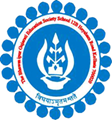 THE BGES SCHOOL (ICSE)	12B, HEYSHAM ROADKOLKATA- 700020LIST OF STUDENTS AND BOOKS OVERDUE FOR RETURN BEING CHARGED LATE FEES AS ON MONDAY 28th Nov’2022.LIBRARIANNikhil Nandy28/11/2022ISSUE DATERETURN DATEBOOK NAMEREGN NO.STUDENT’S NAMECLASS07-11-202222-11-2022FLIGHT OF THE RED BANDIT2637MD ARHAM AZAM07-11-2022